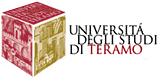 Calendario proveEsami di Stato di abilitazione all’esercizio della Professione di Dottore Commercialista – II sessione 2020Le date e gli orari dei colloqui potrebbero subire variazioni dovute a cause al momento non prevedibili. Le eventuali modifiche verranno rese note con apposito avviso da pubblicarsi su questa pagina Web.PACIONI  Elita16 novembre 2020  h. 8.00 – 15.00RONCACE' Simona16 novembre 2020  h. 8.00 – 15.00SEBASTIANELLI Eva16 novembre 2020  h. 8.00 – 15.00SIGNORELLI Simone16 novembre 2020  h. 8.00 – 15.00SORGI Carlo16 novembre 2020  h. 8.00 – 15.00SPACCASASSI Maria Cristina16 novembre 2020  h. 8.00 – 15.00TRAINI Maria Teresa16 novembre 2020  h. 8.00 – 15.00TROFINO Nicolino16 novembre 2020  h. 8.00 – 15.00VANNICOLA Roberta20 novembre  2020 h. 15.00 – 20.00BALESTRA Edoardo20 novembre  2020 h. 15.00 – 20.00BASILISSI Marco20 novembre  2020 h. 15.00 – 20.00COLLINI Andrea20 novembre  2020 h. 15.00 – 20.00DE PADOVA Giuseppe20 novembre  2020 h. 15.00 – 20.00DE VECCHIS Elisabetta20 novembre  2020 h. 15.00 – 20.00DI FURIA Marco20 novembre  2020 h. 15.00 – 20.00DI GIAMMICHELE Anna 23 novembre 2020 h. 11.30 - 15.00DI MARCO Debora23 novembre 2020 h. 11.30 – 15.00DI MARCO Michele23 novembre 2020 h. 11.30 – 15.00FERRARA Stefania23 novembre 2020 h. 11.30 – 15.00FRATONI  Anna Rita27 novembre 2020  h. 14.30 – 17.15IPPOLITI  Davide27 novembre 2020  h. 14.30 – 17.15LA TORRE  Nicola Pio27 novembre 2020  h. 14.30 – 17.15MANDOLINI Maria Vittoria27 novembre 2020  h. 14.30 – 17.15MEDORI Fabrizio27 novembre 2020  h. 14.30 – 17.15NERONI  Roberto27 novembre 2020  h. 14.30 – 17.15